12 января активисты РДШ «Аверьяновская СОШ» провели благотворительную акцию «Покормите птиц зимой!» Ребята после уроков повесили самодельные кормушки для птиц на деревьях в школьном дворе.Ученики вместе с родителями дома изготовили кормушки для птиц, проявив свою фантазию и усердие. Все школьники трудились с удовольствием, так как знали, что делают важное и полезное дело. В каждую кормушку ребята насыпали корм. Теперь, дети под чутким руководством взрослых будут следить, чтобы в кормушке всегда были зерна для пернатых.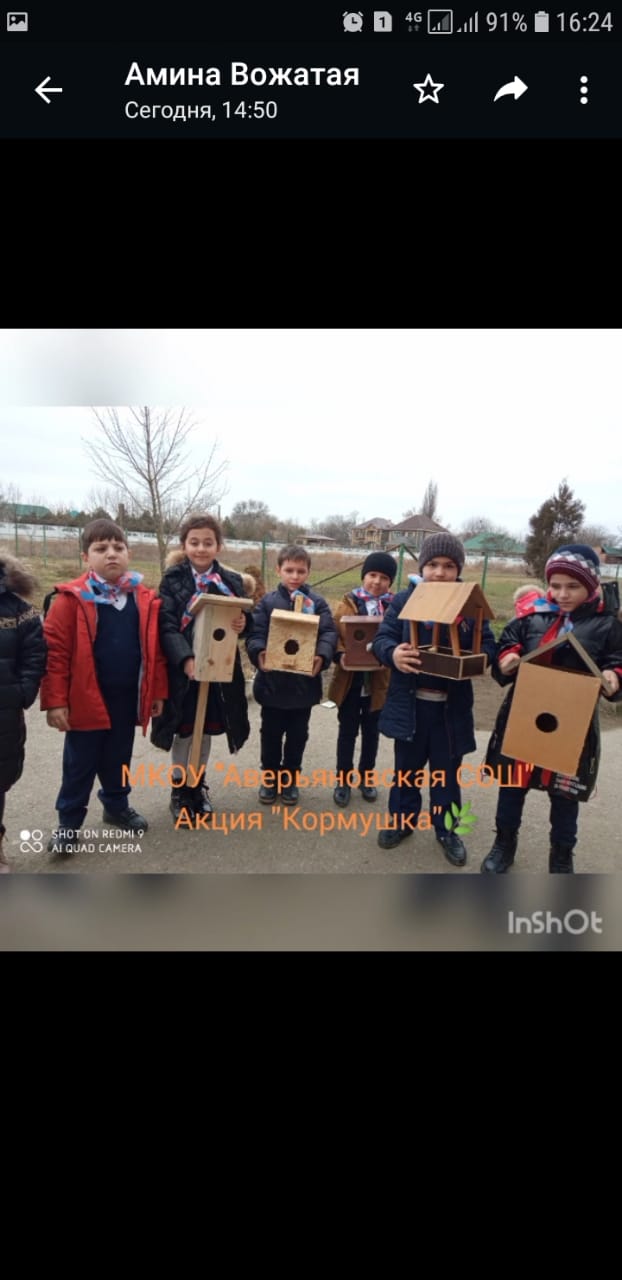 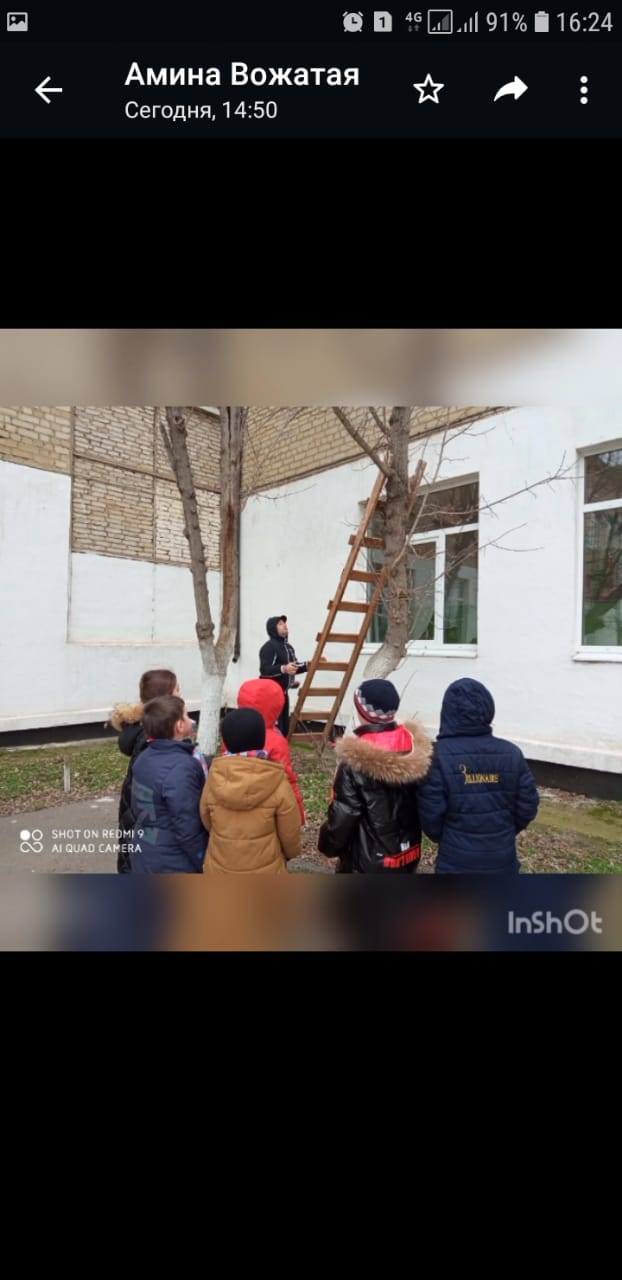 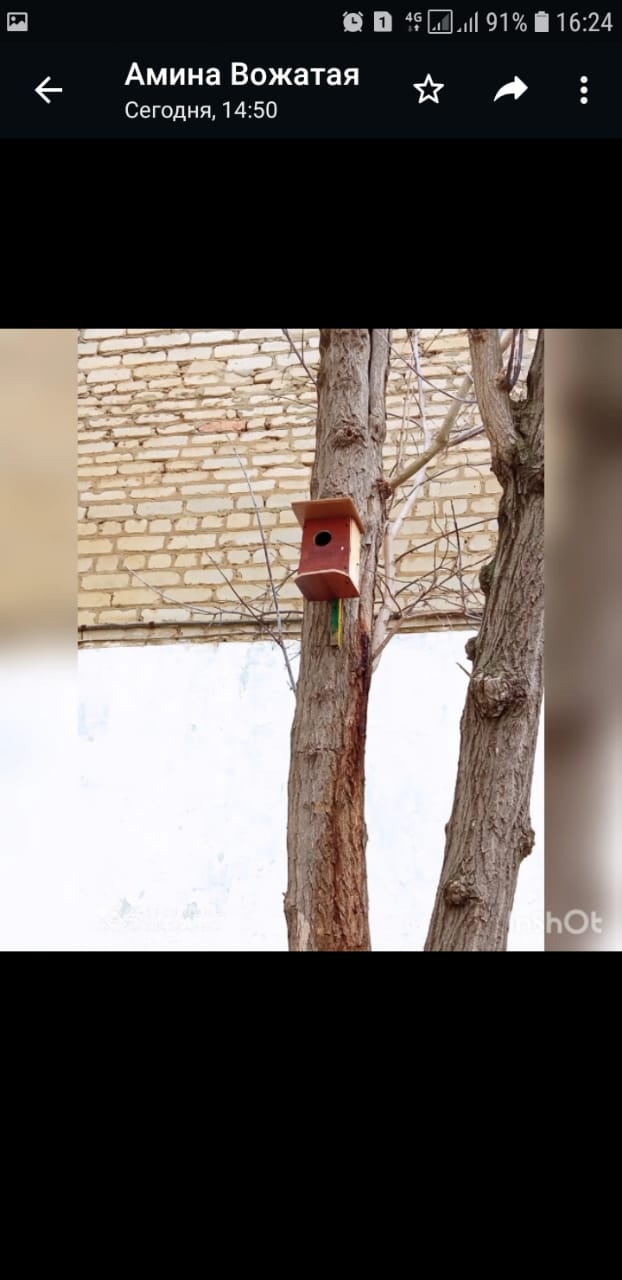 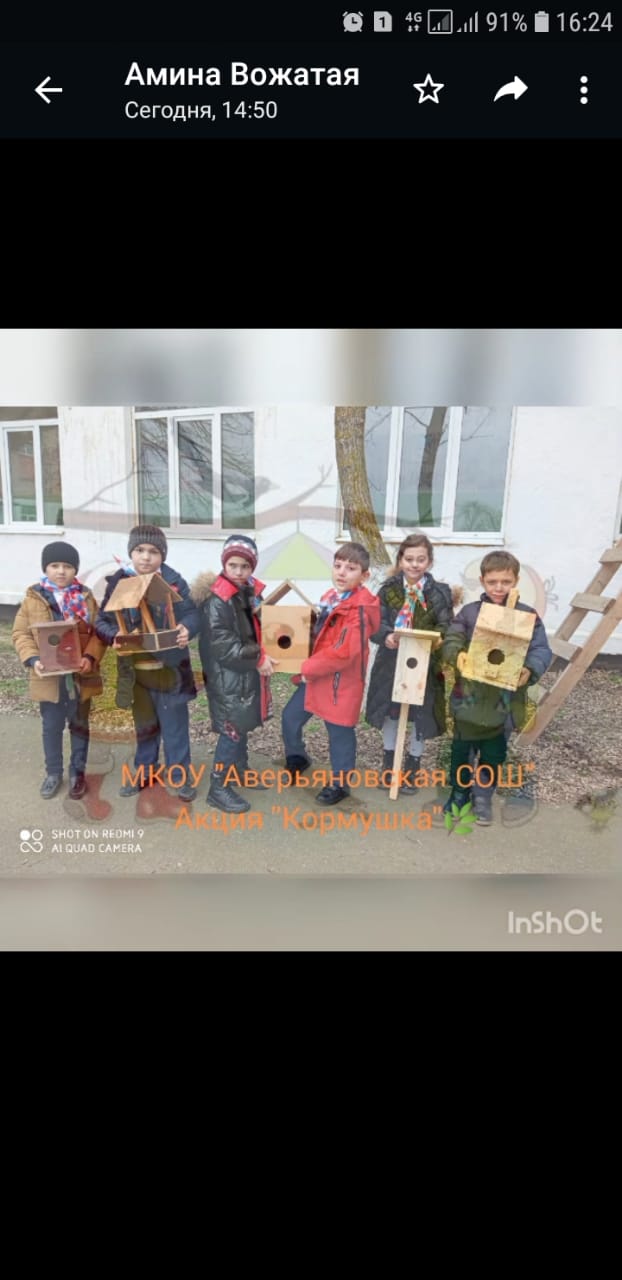 https://youtu.be/iaTGphldeag